  Пластика соленого тестаДети очень любят лепить, так как им нравится сам процесс и получение результата, ведь с помощью соленого теста можно сделать много интересного. Лепка способствует всестороннему развитию ребенка. Лепка из солёного теста – это одно из самых популярных во всём мире художественных занятий. Мука и соль – это природные, экологически безопасные продукты, при соединении которых получается чудесный  материал для лепки и моделирования – пластичный, лёгкий, безвредный и очень комфортный. Вот почему искусство лепки из солёного теста часто называется тестопластикой. Лепка из соленого теста может стать отличным семейным занятием, ведь ничто так не сплачивает, как совместная творческая работа. Только не надо думать, что вы слишком взрослые для таких занятий: и вы получите, как и ваши дети, огромное удовольствие от погружения в мир творчества.Из истории соленого теста Соленое тесто как искусство, ремесло (можно по-разному называть это занятие) не такое новое, как может показаться на первый взгляд, просто сейчас оно приобретает популярность в России.История соленого теста уходит своими корнями в те времена, когда люди поклонялись богам природных стихий, а фигурки, вылепленные из соленого теста, использовались в ритуалах жертвоприношений языческим богам. В различных обрядах восточных славян использовался каравай — круглый хлеб с украшениями, который был олицетворением мифологического существа — символа щедрости и плодородия.У славян в древности год начинался в марте, и, чтобы зазвать весну поскорее в гости, выпекали из теста фигурки жаворонков. Дети с «жаворонками» залезали на крыши сараев и деревья, чтобы призвать теплую весну из далеких краев. А взрослые на полях и пригорках пели песни «веснянки», призывая аистов и журавлей поскорее принести долгожданное тепло на своих крыльях.А в день мартовского солнцестояния отмечали еще один праздник, связанный с хлебом, — Масленицу. Пекли блины и угощали всех, ходили в гости. Праздник был шумным и веселым.В России во многих областях сохранилась традиция выпекать фигурки из теста. Например, в Архангельской губернии пекут «козули». А в Сибири и Центральных областях России выпекают похожие изделия под названием «коровки». Их дают детям или, размочив в воде, скармливают скоту. Ученые считают, что такой ритуал не что иное, как отголосок обрядов жертвоприношений.Многие исконно русские традиции сохраняются или вновь возвращаются. До сих пор принято встречать гостей хлебом-солью. Очень часто можно встретить выражение «хлебосольная», что говорит о широте и гостеприимстве русской души.Древние египтяне, греки и римляне использовали фигурки из соленого теста для религиозных ритуалов. В Германии и Скандинавии было принято изготавливать пасхальные и рождественские сувениры из соленого теста. Различные медальоны, венки, кольца и подковы вывешивались в проеме окон или крепились к дверям. Считалось, что эти украшения приносят хозяевам дома, который они украшают, удачу и благополучие. В Греции и Испании во время праздника в честь Богоматери на алтарь клали великолепные хлебные венки, украшенные пышными орнаментами. Даже в далеком Эквадоре мастера художественных промыслов делали изделия, раскрашенные яркими красками. У индейцев такие фигурки из теста раньше имели символический или мистический смысл. В Китае в 17 веке делали марионетки из теста. В странах Восточной Европы были популярны большие картины из теста.ПРИГОТОВЛЕНИЕ К ЛЕПКЕ И ОСНОВЫ РАБОТЫ С СОЛЕНЫМ ТЕСТОМ.На Руси народ славился не только пирогами и хлебами, но и русским фольклором — сказаниями, легендами, былинами, сказками. Одной из сказок, известных на Руси каждому, является «Колобок», где главный герой — хлеб.Для того чтобы заняться тестопластикой, нужно сначала узнать несколько секретов работы с соленым тестом. Их не так уж много, но, зная их, вы избежите многих ошибок.Соленое тесто — уникальный материал. Его можно сочетать с природными материалами: шишками, ракушками, засушенными растениями, кусочками ткани, бусинками, стразами, камушками, кусочками кожи. Все зависит от вашей фантазии. Поделки можно разукрашивать, а можно оставлять после сушки не раскрашенными, сохраняя изделиям их золотистый цвет хлеба, — в этом тоже есть своя оригинальность.ЧТО НАМ ПОНАДОБИТСЯ ДЛЯ РАБОТЫ?ЖеланиеТерпениеВдохновениеФантазияА если серьезно, то:мука пшеничная;соль мелкая или среднего помола;вода (обычная, можно даже из-под крана, но только не кипяток);пара рук;рабочее место.Оптимальная температура воздуха в помещении, где лепите, не должна превышать 20 градусов.Как оборудовать рабочий столПоверхность стола, на котором вымешиваете и раскатываете тесто, должна быть гладкой и ровной. Для этого подойдет пластиковая доска. Не загромождайте рабочее пространство стола лишними вещами. Для замешивания соленого теста вам понадобятся:неглубокая эмалированная или металлическая миска;соль — желательно мелкая или среднего помола;мерный стакан для измерения сыпучих продуктов и для измерения объема жидкости. Можно использовать весы, если они у вас есть;ложка или деревянная палочка для перемешивания составляющих компонентов соленого теста;вода — холодная или комнатной температуры;материалы и инструменты для изготовления изделий из соленого теста.Для изготовления изделий из соленого теста вам понадобятся инструменты. Перечислим самые необходимые:деревянная скалка для раскатывания соленого теста; кухонный нож или стеки с рельефными зубчиками на конце или с ровными краями, как у обычного ножика; колесико для резки теста, с помощью которого краям изделий можно придать красивую волнообразную линию. Учтите, что рваные и неаккуратные края изделия смотрятся не эстетично и портят весь его вид; обычная вилка с четырьмя зубчиками; плоская расческа; различные формочки для выпечки печенья; чеснокодавилка; ситечко для заварочного чайника; зубочистки; мягкая кисточка; стакан с водой (для склеивания деталей между собой); шаблоны-заготовки элементов изделия и схемы;другие оригинальные вещицы для воплощения ваших идей. Секреты приготовления соленого тестаСоленое тесто для простых фигурок:200 г соли 400 г муки 1-2 столовые ложки масла (подсолнечного)125-150 мл водыНежное соленое тесто для филигранной работы: 200 г соли 200 г. муки 100 г крахмала1 столовая ложка масла (подсолнечного)  150 мл водыТвердое соленое тесто для круглых больших скульптурок: 400 г соли 200 г муки1 столовая ложка масла (подсолнечного)  110 мл водыСпособ приготовленияСмешать соль с мукой, развести смесь водой комнатной температуры. Замесить тесто, как на пельмени или лапшу, не сильно круто, но так, чтобы к рукам не прилипало. Главное хорошо вымесить и размять тесто, пока оно не станет эластичным. Если вы замесили тесто слишком круто, и оно крошится, добавьте немного муки и еще раз вымесите его.Кроме вышеперечисленных компонентов, некоторые добавляют в тесто обойный клей, клей ПВА. Почему бы и нет? Если вы решили поэкспериментировать, можно добавить при замешивании соленого теста 1-2 ч. л. сухого обойного клея, предварительно разведенного в небольшом количестве воды. Можно добавить клей тогда, когда вы перемешиваете муку с солью, а затем развести водой по рецепту. Обойный клей, добавленный в соленое тесто, повышает его прочность и придает большую эластичность при лепке. Кроме обойного клея в качестве варианта можно использовать крахмал, но его в пропорциональном отношении потребуется больше.Важный момент: замешивая тесто, думайте о чем-то приятном, хорошем, и тесто впитает в себя доброе и ласковое прикосновение ваших рук. Заметьте, хозяйка, замешивая тесто с неохотой, передает ему свое скверное настроение. Неудивительно, если тесто у нее начнет капризничать и плохо подниматься, а пироги в духовке и вовсе пригорят. Помните, все доброе, что мы делаем, следует делать с любовью, чтобы результат нас не разочаровал.Если с тестом будут работать дети, замесите его покруче, потому что в детских руках тесто слишком быстро станет мягким и липким, как пластилин: они, прежде чем что-то слепить, очень старательно его разминают.Лепить лучше всего сухими руками, чтобы тесто не прилипало, но если все-таки оно начинает прилипать к рукам, достаточно обмакнуть пальцы в муку.Не забудьте, что помещение должно быть довольно прохладным и проветриваемым, ведь от жары тесто меняет форму, а детали «расплавляются» и теряют первоначальный вид.Если детали не хотят склеиваться, смочите кисточку в воде и проведите по склеиваемой стороне.Используйте пшеничную муку, она предпочтительнее во всех отношениях, чем ржаная.ОКРАШИВАНИЕ ИЗДЕЛИЙ ИЗ СОЛЕНОГО ТЕСТАОкрашивать можно как уже просушенное изделие, так и само тесто перед лепкой и просушиванием. Окрашивание всего изделия после просушки наиболее простой, но вместе с тем трудоемкий вариант.Для окрашивания изделий из соленого теста понадобятся следующие инструменты:краски на водной основе — акварельные и гуашь. Можно также использовать акриловые и даже масляные краски. Они придают глянцевый блеск изделиям, но долго высыхают и имеют специфический запах;мягкие кисти разных размеров от № 1 до № 6. Подойдут кисти «белка», «пони», круглые и плоские;стакан с чистой водой;сухая салфетка или тряпочка.Выбор цветов После того как вы вылепили все изделие, высушили его и готовы приступить к окрашиванию, продумайте, какие цвета вы будете использовать. Неудачно раскрашенное изделие теряет свою оригинальность, становится блеклым или мрачным, что одинаково неинтересно. А иногда неудачные сочетания цветов создают неприятное, просто отталкивающее впечатление. Поэтому очень важно заранее продумать цветовые решения. Существует даже целая наука под названием «Цветоведение», которая изучает свойства и оттенки каждого цвета, его влияние на человека, сочетаемость с другими.Цвета, расположенные определенным образом по отношению друг к другу, способны влиять на нас, вызывать у нас определенные эмоции.Для того чтобы понять, как цвета сочетаются между собой и какие эмоции вызывают у нас эти сочетания, приведем таблицу, которая поможет в работе.Сочетания цветов, их влияние на психику человека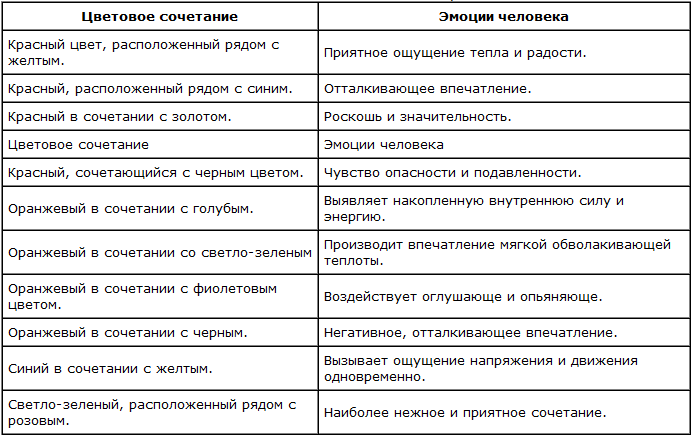 А вот если к двум цветам вы добавляете третий, психологическое воздействие может кардинально измениться. Например, если между красным и черным поместить белый цвет, то негативное впечатление будет уходить по мере увеличения процентного соотношения белого относительно черного и красного.Поэтому перед началом основной работы лучше сделать эскиз на бумаге. Ведь эскиз — это набросок вашей идеи на листе. Даже самые именитые и первоклассные художники прежде чем приступить к произведению, как правило, делают не один эскиз, а в некоторых случаях десятки и сотни. Если вы задумали настенное панно в виде полуобъемной композиции, нужно учесть, каков будет вес изделия, выдержит ли его применяемый клей. Возможно, кроме клея придется использовать рыбацкую леску, проволоку или какие-то еще приспособления.Шаблон — это также неплохой помощник, но желательно, чтобы он был изготовлен не из бумаги, которая прилипает к тесту, а из плотной клеенки или целлофана, либо из картона с водонепроницаемой поверхностью.Схема  также хороший помощник в изготовлении поделки.  Она показывает последовательность работы.Окрашивание соленого тестаОкрашивание соленого теста часто осуществляется до просушки и лепки изделия: для этого понадобятся пищевые красители (чаще всего они продаются в виде сухих порошков, например, для окрашивания пасхальных яиц).Способ окрашивания.Сначала порошок разведите водой, затем в тесте сделайте небольшую лунку и туда каплями добавьте разведенный краситель. Все перемешайте до однородного цвета теста.Не старайтесь прокрасить большое количество теста за один прием, лучше прокрашивать небольшими порциями, тогда руки не так быстро устанут, и цвет получится равномерным. Возможен и другой вариант окрашивания соленого теста: добавьте сухой пищевой краситель или гуашь в воду (количество которой соответствует приведенному рецепту) при замешивании теста.ПРИЕМЫ РАБОТЫ С ТЕСТОМ1.Учимся делить на части. Из какого бы материала вы ни лепили, всегда встает необходимость деления единого куска на части. Существуют несколько способов:•	откручивание;•	отщипывание;•	разрезание прочной нитью;•	разрезание и надрезание стекой;•	формование.2.Учимся придавать форму. Форма изделия при лепке играет основную роль. Как придать форму?•	Раскатать в ладонях или на столе•	Сплющить•	Вдавить•	Вытянуть•	Согнуть3. Учимся соединять детали.•	Прижать•	Примазать•	Загладить4.Учимся оформлять изделие – это наиболее ответственный момент в работе.•	Дополнение изделия мелкими деталями (налепами)•	Процарапывание различными инструментами•	Оформление рельефом (оттиском)Разминка с соленым тестом поможет заинтересовать ребенка и подготовить мелкую моторику рук к работе с тестом.Разминка с соленым тестом:Перекладывание и сжимание теста в ладошках;Катание колобка в ладошках;Катание колобка на столе;Надавливание на колобок - получение лепешки;По лепешке побежали «паучки»;Пришли «мышки» стали норки рыть;Налетели «гуси» стали тесто щипать;Пришел «мишка косолапый» стал топать по тесту;Пришел «слон» и ножищами по тесту топ-топ-топ;Скатывание лепешки в колбаску;Заворачиваем колбаску в «улитку»;«Улитка» спряталась в домик – получился колобок.СУШКА, СКЛЕЙКА, ХРАНЕНИЕ ИЗДЕЛИЙ ИЗ СОЛЕНОГО ТЕСТАСушка Вылепить — это еще только полдела. Немаловажное значение для конечного результата имеет то, насколько вы правильно высушите изделие. При сушке изделий нужно соблюдать несколько важных условий. Во-первых, вы должны знать, что сушка изделий из соленого теста бывает трех  видов: естественная, сушка в газовой духовке, комбинированная сушка.Естественная. После того как вы закончите полностью свое изделие, оставьте его в теплом месте, на воздухе.Этот способ хорош, но у него есть существенные недостатки. При такой сушке часто на изделии появляются трещинки, потому что внутри оно просыхает медленнее, чем на поверхности. Еще одной причиной трещин может стать сквозняк. Влажная комната также непригодна для такого вида сушки. Летом можно выставить изделие сушиться на солнце. Если изделие имеет слишком большую толщину, то лучше его все-таки сразу сушить в газовой духовке, потому что на 1 мм толщины нужен один день сушки. А большая толщина изделия приведет к тому, что оно скорее раскиснет изнутри, прежде чем просохнет.Сушка в газовой духовке. Следует исходить из технических возможностей духовки. Опытные мастера успешно регулируют процесс сушки с помощью таймера и термометра. Но и у них в арсенале есть много способов избежать неприятных неожиданностей в процессе сушки. Например, чтобы изделия из соленого теста не пригорели, под противень, на котором просушиваются изделия, ставится сковорода, наполненная водой. Комбинированная Сначала готовые  изделия  сушат на воздухе при комнатной температуре в течение суток, а затем изделие досушивается в духовке на противне 1 час. Если изделие полностью просушилось, оно легко снимается с противня. Чтобы убедиться, что изделие внутри не сырое, можно слегка постучать по нему указательным пальцем: если звук звонкий, то готово, а если звук приглушенный, значит внутри изделие сыровато, и нужно еще некоторое время дать ему посушиться.СклейкаК сожалению, бывает, от изделия отломился кусочек, что делать? Нас выручит клей ПВА жидкий или клей универсальный «Момент». Необходимо промазать склеиваемые поверхности изделия и плотно прижать их друг к другу. Желательно на 24 часа изделие оставить в покое в сухом, теплом помещении, для того чтобы изделие окончательно «схватилось».Хранение изделий из соленого теста Хранить изделия из соленого теста следует в сухом помещении: влага может испортить ваши поделки непоправимо.ЗНАЧЕНИЕ ЛЕПКИ ДЛЯ ВСЕСТОРОННЕГО РАЗВИТИЯ РЕБЁНКА.Создавая оригинальное произведение, полезную вещь собственными руками, украшая своё жилище, ребёнок чувствует себя значимым в этом мире, вносит в него частичку своего «Я». Возможность творить – главное условие для гармоничного развития личности ребёнка в целом.Технологические особенности лепки из теста: наличие множества мелких деталей; закручивание, вытягивание, переплетение частей; склеивание, смазывание; нанесение узоров – всё это является прекрасной возможностью для разрабатывания мелкой моторики рук, которая играет большую роль в развитии речи и логического мышления. Занимаясь лепкой, ребёнок получает массу положительных эмоций, снимается нервное напряжение. Создавая поделки, ребёнок приобщается к прекрасному: учится сочетать цвета между собой, дополнять изделия украшениями на свой вкус. При этом развивается воображение и фантазия, ребенок приобретает изобразительные навыки и умения.Процесс лепки из теста захватывает и взрослого и ребёнка. С самого раннего детства малыш стремится участвовать в кулинарном процессе, начиная с игры в куличики, заканчивая желанием помочь маме на кухне. Но не всегда у мамы есть время обучать сына или дочку маленьким «кухонным» премудростям. Лепка из теста – отличная возможность восполнить этот пробел. Начиная работу, необходимо довести её до конца, воспитываются волевые качества, ребёнок приобщается к труду.